LAPORAN HASIL PENGABDIAN KEPADA MASYARAKAT  DALAM RANGKA DIES NATALISKe-64  FAKULTAS PERTANIAN UNAND DI PATPKP UNAND ALAHAN PANJANG KAB. SOLOKSabtu, 10 November 2018Kegiatan  Pengabdian berjudul :1.  Sosialisasi  dan Demplot Budidaya tanaman kentang dilahan miring2. Sosialisasi, Demplot Budidaya Tanaman Gaharu dan pembagian bibit gaharuKegiatan pengabdian masyarakat dimulai pukul 9.45 wib yang di hadiri oleh 312 peserta yang terdiri dari 40 orang dosen, 49 orang petani  dan 223 orang mahasiswa. Kegiatan  pertama merupakan kegiatan sosialisasi budidaya  tanaman kentang dilahan miring, dengan narasumber: 1). Prof. Dr. Bujang Rusman, MS dan 2). Prof. Dr. Ir. Irfan Suliansyah, MS. Dalam sosialisasi Prof. Irfan Suliansyah menjelasakan tentang  PATPKP Unand dan budidaya kentang, sekaligus menjelaskan teknik demplot di lapangan budidaya tanaman kentang.  Selanjutnya Prof. Bujang Rusman menjelaskan tentang pemanfaatan lahan miring menurut garis kontur. Dalam kegiatan sosialisasi tersebut, antusias peserta cukup tinggi , hal ini ditandai dengan banyaknya memberikan pertanyaan dan saran.    Selanjutnya setelah selesasi sosialisasi di ruang PATPKP peserta dibawa ke lahan demplot, dan dilakukan penanaman kentang.Kegiaatan  kedua merupakan  kegiatan sosialsasi  budidaya tanaman gaharu, pembuatan demplot teh gaharu dan penanaman gaharu dengan narasumber Dr. Ir. Benni Satria, MP. Kegiatan ini di mulai dengan penanaman pohon gaharu oleh Dekan, yang dalam hal ini diwakili oleh Wakil Dekan 3 (Dr. Ir. Adrinal, MS), ketua jurusan BDP (Dr. Ir. Indra Dwipa, MS) dan ketua panitia Dies Natalis ke -64 (Dr. Ir. Benni Satria).  Sosialisasi yang dihadiri oleh kelompok tani harapan baru dan kelompok tani pondok pesantren M.Nasir.  Selanjutnya Dr. Benni Satria memaparkan panjang lebar tentang budidaya tanaman gaharu, nilai ekonomi, dan pemanfatannya.  Dalam kegiatan tersebut juga dilakukan demplot pembuatan teh gaharu  dari bagian tanaman gaharu. Dalam kegiatan tersebut, peserta sangat antusia, hal ini ditandai oleh banyaknya pertanyaan dari peserta.Demikianlah laporan singkat terhadap hasil kegiatan pengabdian kepada masyarakat  dalam rangka dies natalis ke-64 Fakultas Pertanian Unand.	Padang, 12 November 2018	Ketua Panitia Dies,	Dr. Ir. Benni Satria,MPLampiran1. Dokumentasi kegiatan Pengabdian kepada Masyarakat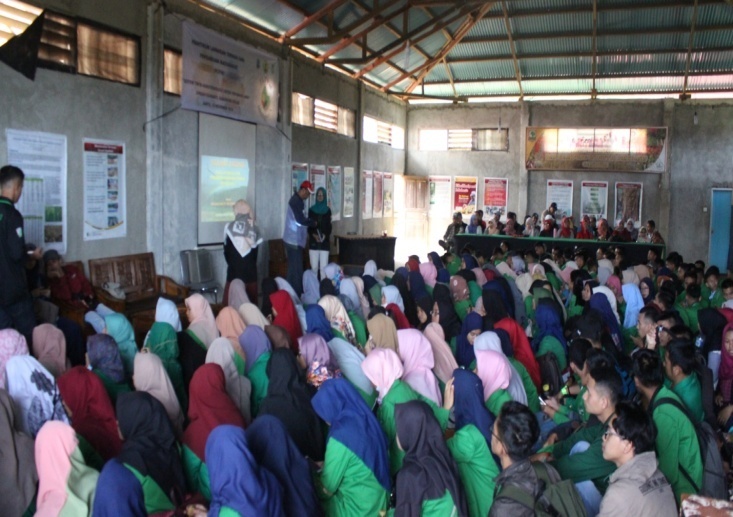 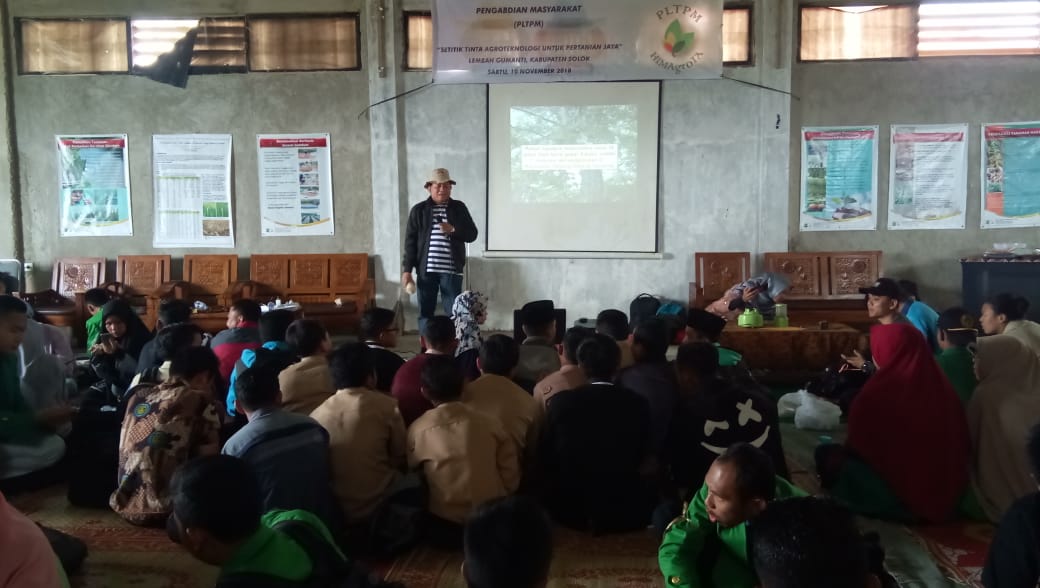              Gambar 1. Peserta sedang mendengarkan  materi pengadian di ruan PATPKP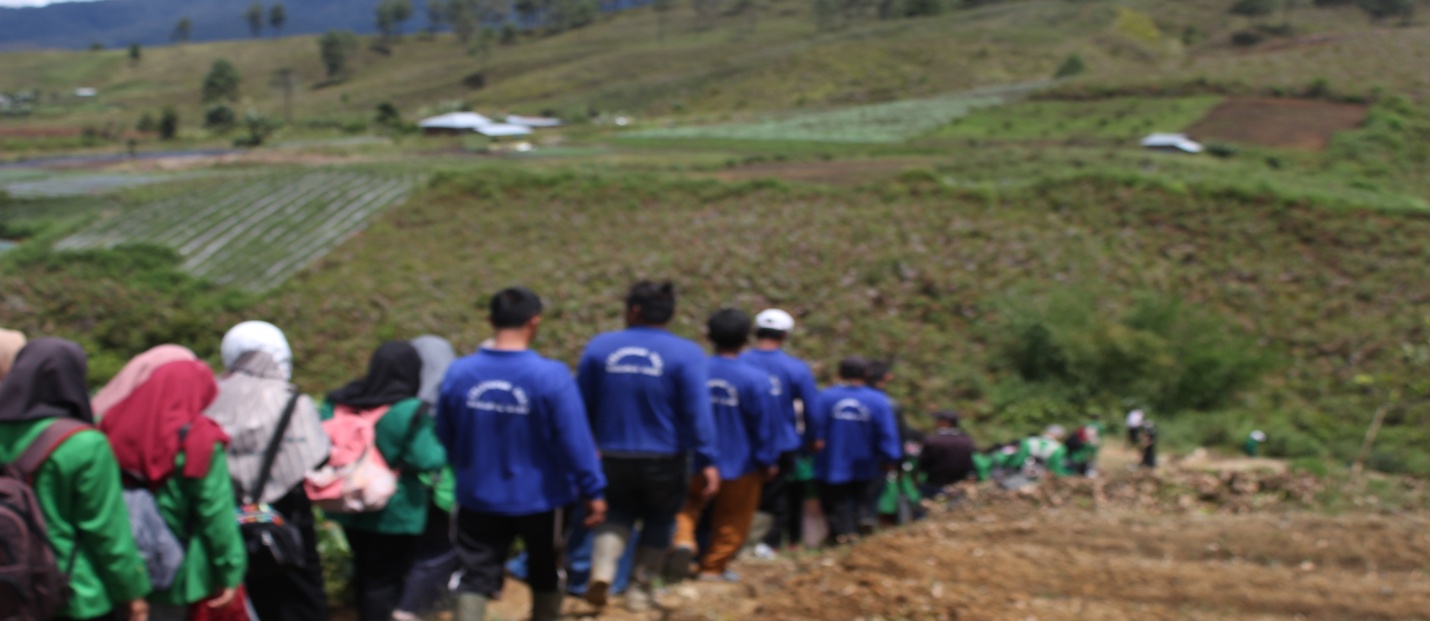 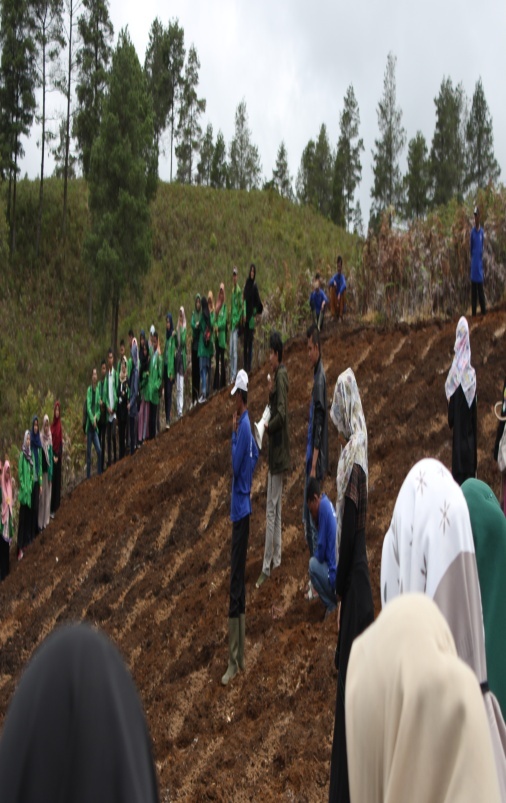 Gambar 2.  Peserta sedang menuju lalahn demplot budidaya tanaman kentang di                      lahan miring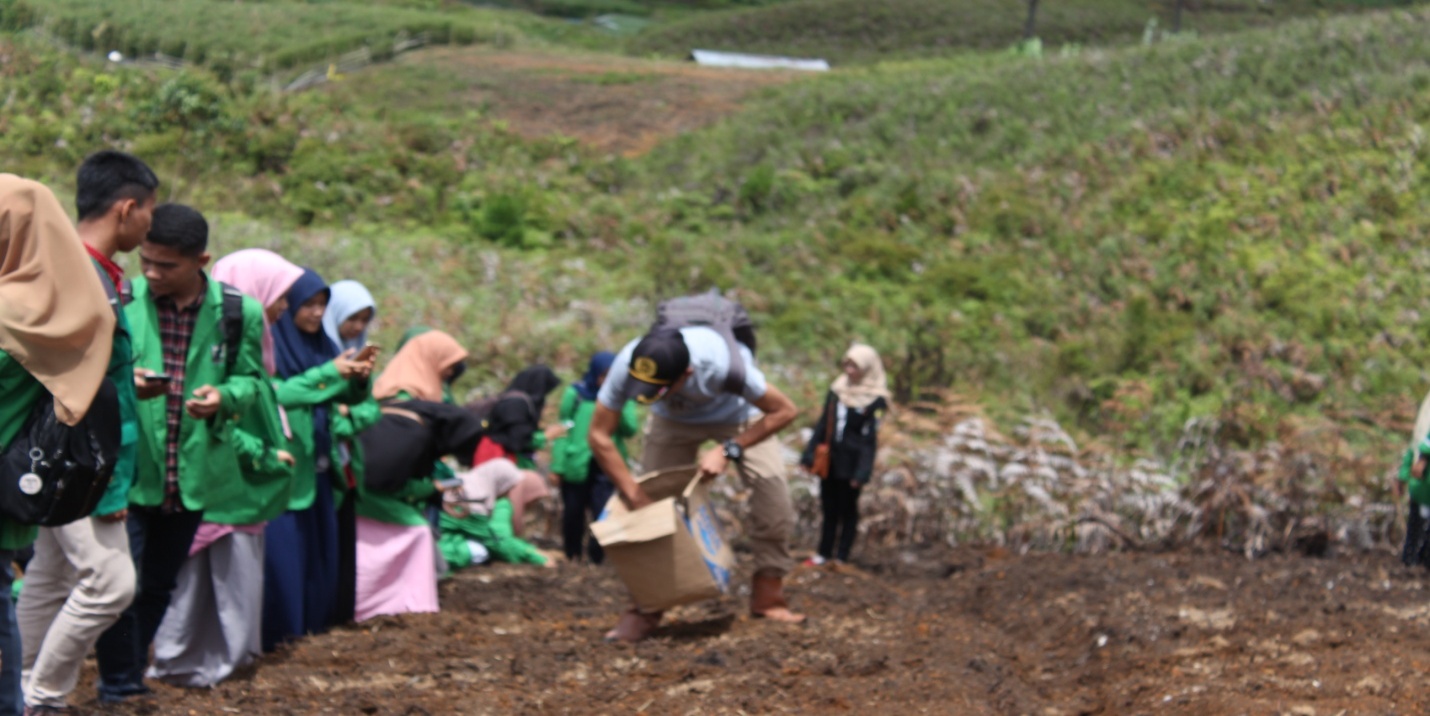  Gambar 3.  Peserta sedang menanam kentang di lahan miring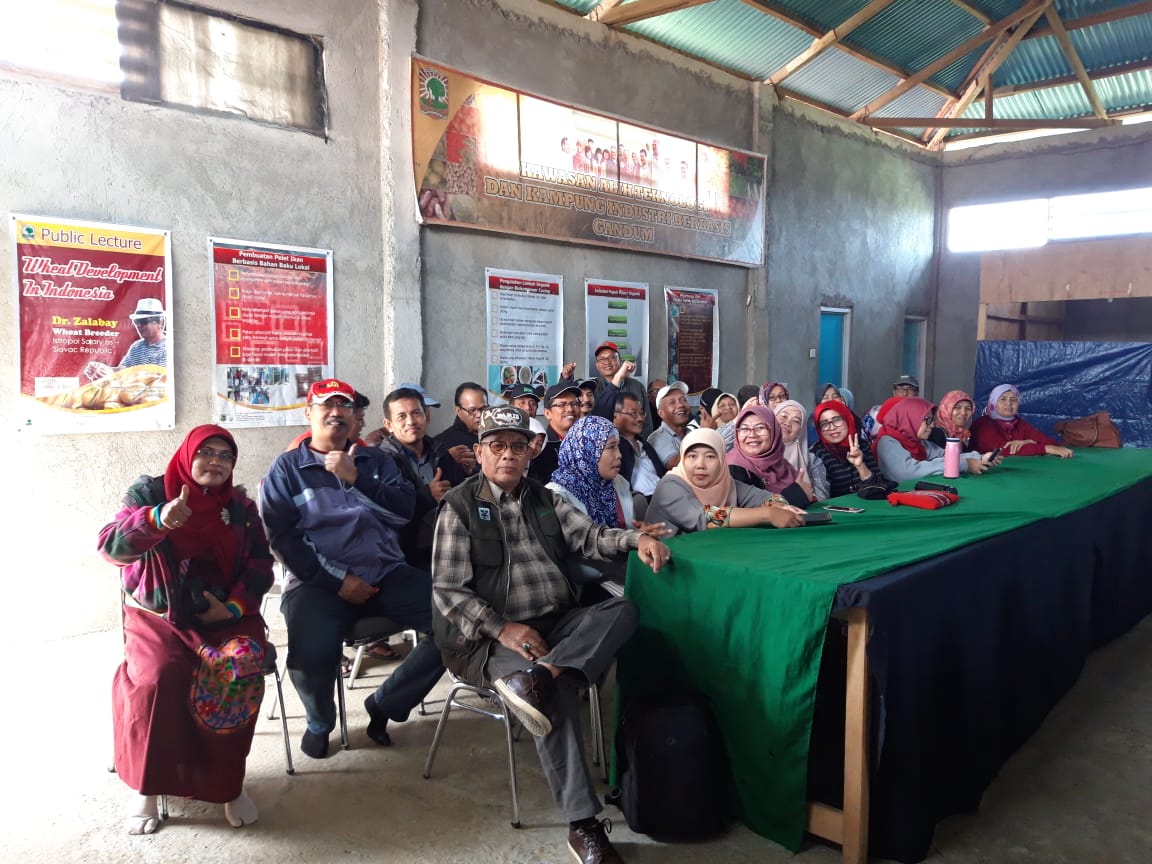 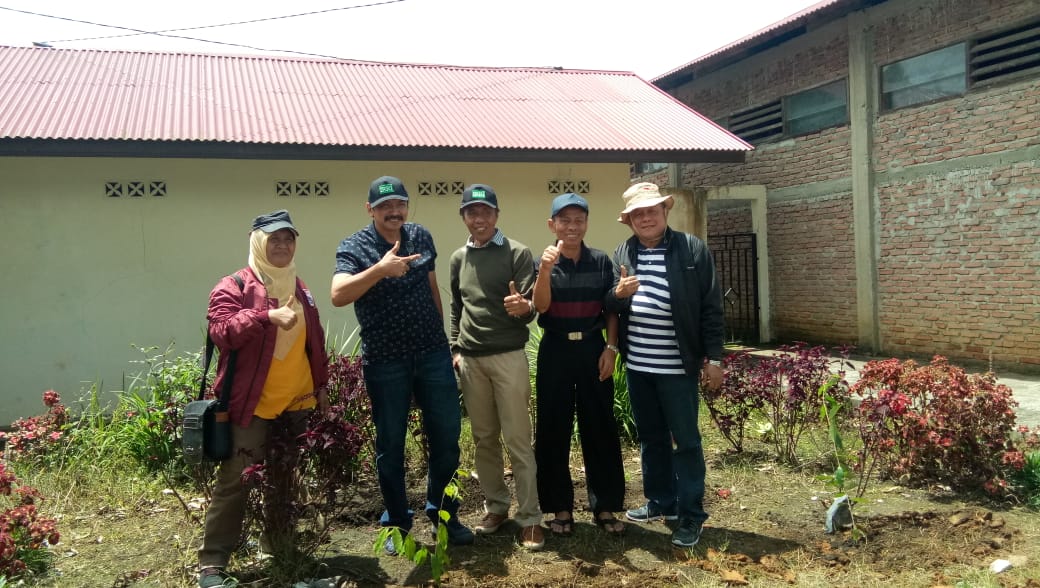  Gambar  4.  Peserta dari dosen sedang berfoto bersama setelah mendengarkan sosialisasi                        dan penanaman bibit gaharu secara simbolis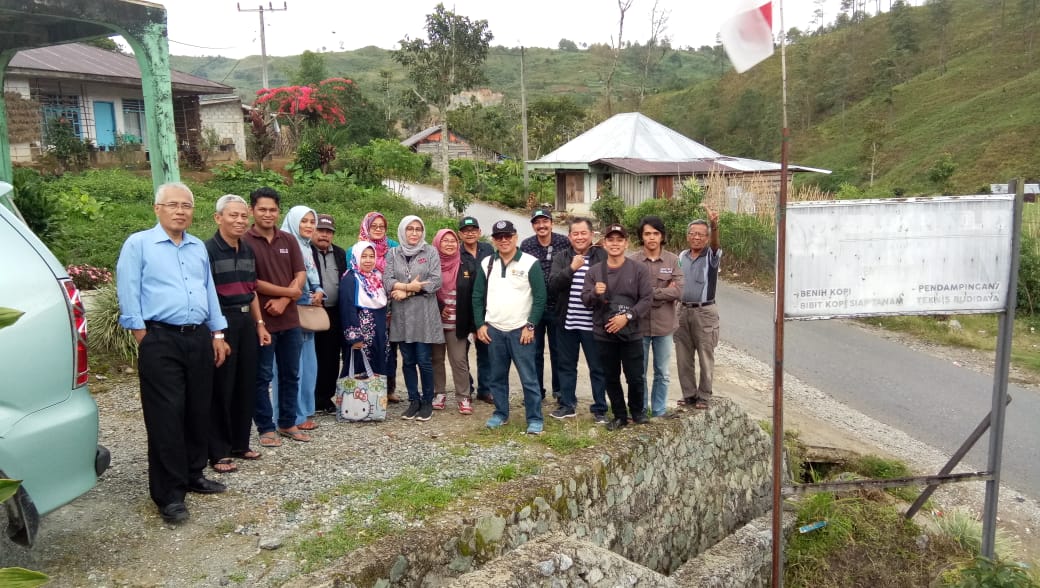 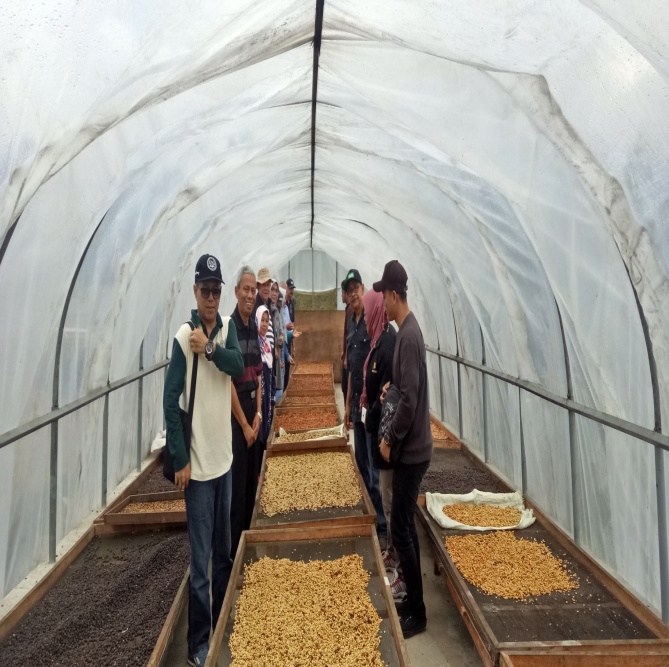 Gambar  5.  Peserta dari dosen mengadakan pengabdian kepada masyarakat di Kopi                       Solok Rajo Air Dingin Kab. Solok